INSERTAR LES SEGÜENTS FORMES:https://www.youtube.com/watch?v=3mOZmz0o0Kohttps://scratch.mit.edu/projects/10128407/fullscreen/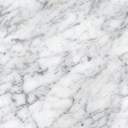 